ПРЕСС-РЕЛИЗ
31.10.2022 г.
с. Сукко, Анапский р-н, Краснодарский край
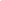 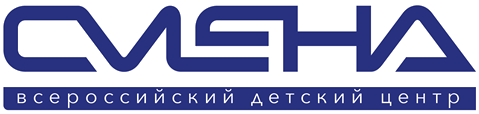 Сменовцы изучают медиатехнологии в краеведении и туризмеВсероссийский медиафестиваль юных краеведов-туристов «Искатели» стартовал в «Смене». Его участниками стали 140 школьников из 16 регионов России. Ребята обучаются разработке экскурсий и проведению эколого-краеведческих исследований, а также грамотному освещению своей деятельности в медиа. В фестивале принимают участие ребята в возрасте от 12 до 17 лет. Смена объединила участников Всероссийского туристско-краеведческого движения обучающихся «Отечество», победителей и призеров конкурсов и олимпиад по краеведению, корреспондентов Всероссийского детско-юношеского туристско-краеведческого медиацентра.В программе медиафестиваля – практические занятия, мастер-классы, встречи с выдающимися путешественниками и исследователями, творческие конкурсы, тренинги по интернет-журналистике, игра «Большая карта России». «Фестиваль «Искатели» уже более десяти лет собирает в «Смене» ребят, увлеченных туризмом и изучением родного края. В этом году сквозной линией образовательной программы фестиваля стало медианаправление. Уверен, что юные исследователи не только сделают много научных открытий, но и внесут свой вклад в популяризацию краеведения на территории нашей страны», — отметил директор ВДЦ «Смена» Игорь Журавлев. Лекции для юных краеведов посвящены памятникам исторического и культурного наследия России. С участниками медиафестиваля встретился руководитель Центра туризма и экскурсий Краснодарского края, выдающийся путешественник, член Русского географического общества Константин Мержоев. Он рассказал ребятам о крупных экспедициях по российским просторам, а также о кругосветном путешествии, которое преодолел за три года.Основу образовательной программы составляют занятия по спортивному ориентированию, краеведению, экологии и журналистике. Участники медиафестиваля  проходят квест по топографической карте, демонстрируют навыки спортивного ориентирования в соревновании «Лабиринт», преодолевают туристскую полосу препятствий: изучат основные узлы, применяемые в туризме, и виды страховки. На протяжении смены участники медиафестиваля работают с краеведческими документами и проводят собственные исследования. «Искатели» учатся описывать музейные экспонаты на примере экспозиции Всероссийского детского центра «Смена». В течение фестиваля каждая команда знакомится с актуальными технологиями в сфере связей с общественностью: PR-инструментами в освещении краеведческой деятельности и SMM. Ребята погрузились в работу с социальными сетями: изучают виды контента и составляют контент-план публикаций.  «Я очень рад, что мне удалось стать участником медиафестиваля «Искатели». На протяжении смены мы снимаем большой репортаж о самых ярких событиях смены. В него войдут практика на природе, ежедневный спорт и походы в горы. Мы расскажем зрителям о практических занятиях, которые нам удалось  посетить, о людях, с которыми нас познакомил фестиваль. У меня есть неплохой опыт в медиасфере: за плечами и школьная газета, и телевидение. Продвижение в социальных сетях — новая ступень в моем развитии», — рассказал Михаил Кузьмин из Липецкой области. Организаторы фестиваля: ФГБОУ ДО «Федеральный центр дополнительного образования и организации отдыха и оздоровления детей», ФГБОУ «Всероссийский детский центр «Смена».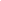 ФГБОУ ВДЦ «Смена» – круглогодичный детский центр, расположенный в с. Сукко Анапского района Краснодарского края. Он включает в себя 3 детских лагеря («Профи-Смена», «Лидер-Смена», «Арт-Смена»), на базе которых реализуется более 80 образовательных программ. В течение года в Центре проходит 16 смен, их участниками становятся свыше 13 000 ребят из всех регионов России. Профориентация, развитие soft skills, «умный отдых» детей, формирование успешной жизненной навигации – основные направления работы «Смены». С 2017 года здесь действует единственный в стране Всероссийский учебно-тренировочный центр профессионального мастерства и популяризации рабочих профессий, созданный по поручению Президента РФ. Учредителями ВДЦ «Смена» являются Правительство РФ, Министерство Просвещения РФ. Дополнительную информацию можно получить в пресс-службе ВДЦ «Смена»: +7 (86133) 93 - 520, (доб. 246), press@smena.org. Официальный сайт: смена.дети.